ФИО педагога: Карманова Екатерина Николаевна                                                                                                                                                                                                                                                                                    Программа: Народные игрыОбъединение: 2АН, 2БН, 2ВНДата занятия по рабочей программе: 28.04, 30.04Тема занятия: Подвижные русские народные игрыЗадание: Найти в интернете информацию о подвижных русских народных играх, прочитать, нарисовать рисунок к любой из них, подписать название игрыМатериалы: компьютер с выходом в интернет или сотовый телефон для поиска информации, бумага А4, карандаши, фломастеры, краскиПорядок выполнения: Найти в интернете информацию о подвижных русских народных играхПрочитать несколько игр, выбрать одну из них и нарисовать к ней рисунок, подписать название игры.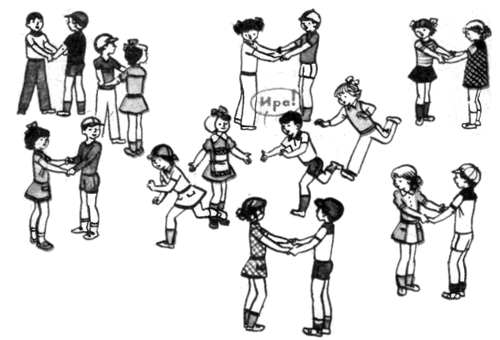 3. Фото с названием и описанием игры отправьте педагогу  на почту 63388@mail.ru или WhatsApp 89501230454.